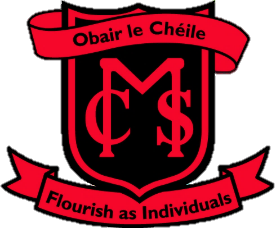 Monaghan Collegiate School Application Form 1st Year2023/24 Corlatt, Monaghan, County Monaghan.Telephone 00353 47 82060 Email:mcsadministrator@monaghancollegiateschool.ieMonaghan Collegiate School Application Form 1st Year2023/24 Corlatt, Monaghan, County Monaghan.Telephone 00353 47 82060 Email:mcsadministrator@monaghancollegiateschool.ieMonaghan Collegiate School Application Form 1st Year2023/24 Corlatt, Monaghan, County Monaghan.Telephone 00353 47 82060 Email:mcsadministrator@monaghancollegiateschool.ieMonaghan Collegiate School Application Form 1st Year2023/24 Corlatt, Monaghan, County Monaghan.Telephone 00353 47 82060 Email:mcsadministrator@monaghancollegiateschool.ieMonaghan Collegiate School Application Form 1st Year2023/24 Corlatt, Monaghan, County Monaghan.Telephone 00353 47 82060 Email:mcsadministrator@monaghancollegiateschool.ieMonaghan Collegiate School Application Form 1st Year2023/24 Corlatt, Monaghan, County Monaghan.Telephone 00353 47 82060 Email:mcsadministrator@monaghancollegiateschool.ieMonaghan Collegiate School Application Form 1st Year2023/24 Corlatt, Monaghan, County Monaghan.Telephone 00353 47 82060 Email:mcsadministrator@monaghancollegiateschool.ieMonaghan Collegiate School Application Form 1st Year2023/24 Corlatt, Monaghan, County Monaghan.Telephone 00353 47 82060 Email:mcsadministrator@monaghancollegiateschool.ieMonaghan Collegiate School Application Form 1st Year2023/24 Corlatt, Monaghan, County Monaghan.Telephone 00353 47 82060 Email:mcsadministrator@monaghancollegiateschool.ieMonaghan Collegiate School Application Form 1st Year2023/24 Corlatt, Monaghan, County Monaghan.Telephone 00353 47 82060 Email:mcsadministrator@monaghancollegiateschool.ieMonaghan Collegiate School Application Form 1st Year2023/24 Corlatt, Monaghan, County Monaghan.Telephone 00353 47 82060 Email:mcsadministrator@monaghancollegiateschool.ieMonaghan Collegiate School Application Form 1st Year2023/24 Corlatt, Monaghan, County Monaghan.Telephone 00353 47 82060 Email:mcsadministrator@monaghancollegiateschool.ieMonaghan Collegiate School Application Form 1st Year2023/24 Corlatt, Monaghan, County Monaghan.Telephone 00353 47 82060 Email:mcsadministrator@monaghancollegiateschool.ieSection 1: Student InformationSection 1: Student InformationSection 1: Student InformationSection 1: Student InformationSection 1: Student InformationSection 1: Student InformationSection 1: Student InformationSection 1: Student InformationSection 1: Student InformationSection 1: Student InformationSection 1: Student InformationSection 1: Student InformationSection 1: Student InformationSection 1: Student InformationSection 1: Student InformationSection 1: Student InformationSection 1: Student InformationSection 1: Student InformationSection 1: Student InformationSection 1: Student InformationForenamesForenamesForenamesForenamesForenamesForenamesForenamesSurnameSurnameSurnameSurnameSurnameSurnameSurnameName to be known asName to be known asName to be known asName to be known asName to be known asName to be known asName to be known asStudent addressStudent addressStudent addressStudent addressStudent addressStudent addressStudent addressDate of BirthDate of BirthDate of BirthDate of BirthDate of BirthDate of BirthDate of Birth     DD       MM                 YY     DD       MM                 YY     DD       MM                 YY     DD       MM                 YY     DD       MM                 YYGenderGenderGenderGenderGenderMale  Female  Female  PPS No.PPS No.PPS No.PPS No.PPS No.PPS No.PPS No.NationalityNationalityNationalityNationalityNationalityNationalityNationalityCountry of BirthCountry of BirthCountry of BirthCountry of BirthCountry of BirthCountry of BirthCountry of BirthReligious DenominationReligious DenominationReligious DenominationReligious DenominationReligious DenominationReligious DenominationReligious DenominationMedical ConditionsMedical ConditionsMedical ConditionsMedical ConditionsMedical ConditionsMedical ConditionsMedical ConditionsSection 2: Family InformationSection 2: Family InformationSection 2: Family InformationSection 2: Family InformationSection 2: Family InformationSection 2: Family InformationSection 2: Family InformationSection 2: Family InformationSection 2: Family InformationSection 2: Family InformationSection 2: Family InformationSection 2: Family InformationSection 2: Family InformationSection 2: Family InformationSection 2: Family InformationSection 2: Family InformationSection 2: Family InformationSection 2: Family InformationSection 2: Family InformationSection 2: Family InformationFather’s ForenameFather’s ForenameFather’s ForenameFather’s ForenameFather’s ForenameFather’s ForenameFather’s ForenameMother’s ForenameMother’s ForenameMother’s ForenameMother’s ForenameMother’s ForenameFather’s SurnameFather’s SurnameFather’s SurnameFather’s SurnameFather’s SurnameFather’s SurnameFather’s SurnameMother’s SurnameMother’s SurnameMother’s SurnameMother’s SurnameMother’s SurnameFather’s AddressFather’s AddressFather’s AddressFather’s AddressFather’s AddressFather’s AddressFather’s AddressMother’s AddressMother’s AddressMother’s AddressMother’s AddressMother’s AddressMobile NumberMobile NumberMobile NumberMobile NumberMobile NumberMobile NumberMobile NumberMobile NumberMobile NumberMobile NumberMobile NumberMobile NumberWork NumberWork NumberWork NumberWork NumberWork NumberWork NumberWork NumberWork NumberWork NumberWork NumberWork NumberWork NumberEmail addressEmail addressEmail addressEmail addressEmail addressEmail addressEmail addressEmail addressEmail addressEmail addressEmail addressEmail addressMother’s Maiden NameMother’s Maiden NameMother’s Maiden NameMother’s Maiden NameMother’s Maiden NameDoes the applicant have any siblings who have attended  or are attending Monaghan Collegiate?Does the applicant have any siblings who have attended  or are attending Monaghan Collegiate?Does the applicant have any siblings who have attended  or are attending Monaghan Collegiate?Does the applicant have any siblings who have attended  or are attending Monaghan Collegiate?Does the applicant have any siblings who have attended  or are attending Monaghan Collegiate?Does the applicant have any siblings who have attended  or are attending Monaghan Collegiate?Does the applicant have any siblings who have attended  or are attending Monaghan Collegiate?Does the applicant have any siblings who have attended  or are attending Monaghan Collegiate?Does the applicant have any siblings who have attended  or are attending Monaghan Collegiate?Does the applicant have any siblings who have attended  or are attending Monaghan Collegiate?Yes              No           Yes              No           Yes              No           Yes              No           Yes              No           Yes              No           Yes              No           Yes              No           Yes              No           Yes              No           Name of sibling 1Name of sibling 1Name of sibling 1Current class    e.g  2 MDate started MCSDate Finished MCSCurrent class    e.g  2 MDate started MCSDate Finished MCSCurrent class    e.g  2 MDate started MCSDate Finished MCSCurrent class    e.g  2 MDate started MCSDate Finished MCSCurrent class    e.g  2 MDate started MCSDate Finished MCSDD           MM                 YYDD           MM                 YYDD           MM                 YYDD           MM                 YYDD           MM                 YYDD           MM                 YYDD           MM                 YYDD           MM                 YYDD           MM                 YYDD           MM                 YYDD           MM                 YYDD           MM                 YYDD           MM                 YYDD           MM                 YYName of sibling 2Name of sibling 2Name of sibling 2Current class    e.g  2 MDate started MCSDate Finished MCSCurrent class    e.g  2 MDate started MCSDate Finished MCSCurrent class    e.g  2 MDate started MCSDate Finished MCSCurrent class    e.g  2 MDate started MCSDate Finished MCSCurrent class    e.g  2 MDate started MCSDate Finished MCSDD           MM                 YYDD           MM                 YYDD           MM                 YYDD           MM                 YYDD           MM                 YYDD           MM                 YYDD           MM                 YYDD           MM                 YYDD           MM                 YYDD           MM                 YYDD           MM                 YYDD           MM                 YYDD           MM                 YYDD           MM                 YYName of sibling 3Name of sibling 3Name of sibling 3Current class    e.g  2 MDate started MCSDate Finished MCSCurrent class    e.g  2 MDate started MCSDate Finished MCSCurrent class    e.g  2 MDate started MCSDate Finished MCSCurrent class    e.g  2 MDate started MCSDate Finished MCSCurrent class    e.g  2 MDate started MCSDate Finished MCSDD           MM                 YYDD           MM                 YYDD           MM                 YYDD           MM                 YYDD           MM                 YYDD           MM                 YYDD           MM                 YYDD           MM                 YYDD           MM                 YYDD           MM                 YYDD           MM                 YYDD           MM                 YYDD           MM                 YYDD           MM                 YYDid either Parent/Guardian attended Monaghan Collegiate?Did either Parent/Guardian attended Monaghan Collegiate?Did either Parent/Guardian attended Monaghan Collegiate?Did either Parent/Guardian attended Monaghan Collegiate?Did either Parent/Guardian attended Monaghan Collegiate?Did either Parent/Guardian attended Monaghan Collegiate?Did either Parent/Guardian attended Monaghan Collegiate?Did either Parent/Guardian attended Monaghan Collegiate?Yes                  No           Yes                  No           Yes                  No           Yes                  No           Yes                  No           Yes                  No           Yes                  No           Yes                  No           Yes                  No           Yes                  No           Yes                  No           Yes                  No           Name of Parent/Guardian Name of Parent/Guardian Name of Parent/Guardian Name of Parent/Guardian Name of Parent/Guardian Date started MCSDate Finished MCSDate started MCSDate Finished MCSDate started MCSDate Finished MCSDate started MCSDate Finished MCSDate started MCSDate Finished MCSDD           MM                 YYDD           MM                 YYDD           MM                 YYDD           MM                 YYDD           MM                 YYDD           MM                 YYDD           MM                 YYDD           MM                 YYDD           MM                 YYDD           MM                 YYDD           MM                 YYDD           MM                 YYDD           MM                 YYDD           MM                 YYDid any Grandparent attended Monaghan Collegiate?Did any Grandparent attended Monaghan Collegiate?Did any Grandparent attended Monaghan Collegiate?Did any Grandparent attended Monaghan Collegiate?Did any Grandparent attended Monaghan Collegiate?Did any Grandparent attended Monaghan Collegiate?Did any Grandparent attended Monaghan Collegiate?Did any Grandparent attended Monaghan Collegiate?Yes               No           Yes               No           Yes               No           Yes               No           Yes               No           Yes               No           Yes               No           Yes               No           Yes               No           Yes               No           Yes               No           Yes               No           Name of Grandparent who attended 1Name of Grandparent who attended 1Name of Grandparent who attended 1Name of Grandparent who attended 1Date started MCSDate Finished MCSDate started MCSDate Finished MCSDate started MCSDate Finished MCSDate started MCSDate Finished MCSDate started MCSDate Finished MCSDD           MM                 YYDD           MM                 YYDD           MM                 YYDD           MM                 YYDD           MM                 YYDD           MM                 YYDD           MM                 YYDD           MM                 YYDD           MM                 YYDD           MM                 YYDD           MM                 YYDD           MM                 YYDD           MM                 YYDD           MM                 YYName of Grandparent who attended 2Name of Grandparent who attended 2Date started MCSDate Finished MCSDate started MCSDate Finished MCSDate started MCSDate Finished MCSDate started MCSDate Finished MCSDate started MCSDate Finished MCSDD           MM                 YYDD           MM                 YYDD           MM                 YYDD           MM                 YYDD           MM                 YYDD           MM                 YYDD           MM                 YYDD           MM                 YYDD           MM                 YYDD           MM                 YYDD           MM                 YYDD           MM                 YYDD           MM                 YYDD           MM                 YYSection 3: Educational InformationSection 3: Educational InformationSection 3: Educational InformationSection 3: Educational InformationSection 3: Educational InformationSection 3: Educational InformationSection 3: Educational InformationSection 3: Educational InformationSection 3: Educational InformationSection 3: Educational InformationSection 3: Educational InformationSection 3: Educational InformationSection 3: Educational InformationSection 3: Educational InformationSection 3: Educational InformationSection 3: Educational InformationSection 3: Educational InformationSection 3: Educational InformationSection 3: Educational InformationSection 3: Educational InformationName of current SchoolName of current SchoolName of current SchoolName of current SchoolName of current SchoolName of current SchoolName of current SchoolAddress of current SchoolAddress of current SchoolAddress of current SchoolAddress of current SchoolAddress of current SchoolName of previous primary school(s) if applicableName of previous primary school(s) if applicableName of previous primary school(s) if applicableName of previous primary school(s) if applicableName of previous primary school(s) if applicableName of previous primary school(s) if applicableName of previous primary school(s) if applicableAny Special Educational Needs(Please include any documentation with application)Any Special Educational Needs(Please include any documentation with application)Any Special Educational Needs(Please include any documentation with application)Any Special Educational Needs(Please include any documentation with application)Any Special Educational Needs(Please include any documentation with application)Any Special Educational Needs(Please include any documentation with application)Any Special Educational Needs(Please include any documentation with application)Any Special Educational Needs(Please include any documentation with application)Any Special Educational Needs(Please include any documentation with application)Section 4: Consent & Agreement: Must be signed by Parents/Guardians of the studentSection 4: Consent & Agreement: Must be signed by Parents/Guardians of the studentSection 4: Consent & Agreement: Must be signed by Parents/Guardians of the studentSection 4: Consent & Agreement: Must be signed by Parents/Guardians of the studentSection 4: Consent & Agreement: Must be signed by Parents/Guardians of the studentSection 4: Consent & Agreement: Must be signed by Parents/Guardians of the studentSection 4: Consent & Agreement: Must be signed by Parents/Guardians of the studentSection 4: Consent & Agreement: Must be signed by Parents/Guardians of the studentSection 4: Consent & Agreement: Must be signed by Parents/Guardians of the studentSection 4: Consent & Agreement: Must be signed by Parents/Guardians of the studentSection 4: Consent & Agreement: Must be signed by Parents/Guardians of the studentSection 4: Consent & Agreement: Must be signed by Parents/Guardians of the studentSection 4: Consent & Agreement: Must be signed by Parents/Guardians of the studentSection 4: Consent & Agreement: Must be signed by Parents/Guardians of the studentSection 4: Consent & Agreement: Must be signed by Parents/Guardians of the studentSection 4: Consent & Agreement: Must be signed by Parents/Guardians of the studentSection 4: Consent & Agreement: Must be signed by Parents/Guardians of the studentSection 4: Consent & Agreement: Must be signed by Parents/Guardians of the studentSection 4: Consent & Agreement: Must be signed by Parents/Guardians of the studentSection 4: Consent & Agreement: Must be signed by Parents/Guardians of the studentPlease note:  Personal data which the Department asks post-primary schools to furnish via the ‘Annual Post Primary October return/examination entries’ process requires your written consent for your child’s school to record this information and for the school to forward this information to the Department for purposes outlined in circular 0047/2010, a copy of which is available at www.education.ie.  I consent for Personal Data for the School’s October Return to be returned to the Department of Education & Skills.I give permission for a representative of the School to contact my child’s present school to access their academic records and relevant professional reports as required.  All data is treated in accordance with The eight rules of Data Protection, based on the Data Protection ActsObtain and process information fairlyKeep it only for one or more specified, explicit and lawful purposesUse and disclose it only in ways compatible with these purposesKeep it safe and secureKeep it accurate, complete and up-to-dateEnsure that it is adequate, relevant and not excessiveRetain it for no longer than is necessary for the purpose or purposesGive a copy of his/her personal data to that individual on requestI/we hereby apply for the admission of the above pupil to Monaghan Collegiate School.  If he/she is admitted I/we agree:To be bound by the School rules, regulations & policies.To be personally responsible for all school fees and extras as invoiced.To ensure that our child fully respects the ethos of the school.To our child’s photograph being taken in school, used in school records and for necessitous school publicity.If any biographical details should change in the course of the year please inform the school of the change.On offer of a place, a deposit of €100 must be paid to hold the place.Please note:  Personal data which the Department asks post-primary schools to furnish via the ‘Annual Post Primary October return/examination entries’ process requires your written consent for your child’s school to record this information and for the school to forward this information to the Department for purposes outlined in circular 0047/2010, a copy of which is available at www.education.ie.  I consent for Personal Data for the School’s October Return to be returned to the Department of Education & Skills.I give permission for a representative of the School to contact my child’s present school to access their academic records and relevant professional reports as required.  All data is treated in accordance with The eight rules of Data Protection, based on the Data Protection ActsObtain and process information fairlyKeep it only for one or more specified, explicit and lawful purposesUse and disclose it only in ways compatible with these purposesKeep it safe and secureKeep it accurate, complete and up-to-dateEnsure that it is adequate, relevant and not excessiveRetain it for no longer than is necessary for the purpose or purposesGive a copy of his/her personal data to that individual on requestI/we hereby apply for the admission of the above pupil to Monaghan Collegiate School.  If he/she is admitted I/we agree:To be bound by the School rules, regulations & policies.To be personally responsible for all school fees and extras as invoiced.To ensure that our child fully respects the ethos of the school.To our child’s photograph being taken in school, used in school records and for necessitous school publicity.If any biographical details should change in the course of the year please inform the school of the change.On offer of a place, a deposit of €100 must be paid to hold the place.Please note:  Personal data which the Department asks post-primary schools to furnish via the ‘Annual Post Primary October return/examination entries’ process requires your written consent for your child’s school to record this information and for the school to forward this information to the Department for purposes outlined in circular 0047/2010, a copy of which is available at www.education.ie.  I consent for Personal Data for the School’s October Return to be returned to the Department of Education & Skills.I give permission for a representative of the School to contact my child’s present school to access their academic records and relevant professional reports as required.  All data is treated in accordance with The eight rules of Data Protection, based on the Data Protection ActsObtain and process information fairlyKeep it only for one or more specified, explicit and lawful purposesUse and disclose it only in ways compatible with these purposesKeep it safe and secureKeep it accurate, complete and up-to-dateEnsure that it is adequate, relevant and not excessiveRetain it for no longer than is necessary for the purpose or purposesGive a copy of his/her personal data to that individual on requestI/we hereby apply for the admission of the above pupil to Monaghan Collegiate School.  If he/she is admitted I/we agree:To be bound by the School rules, regulations & policies.To be personally responsible for all school fees and extras as invoiced.To ensure that our child fully respects the ethos of the school.To our child’s photograph being taken in school, used in school records and for necessitous school publicity.If any biographical details should change in the course of the year please inform the school of the change.On offer of a place, a deposit of €100 must be paid to hold the place.Please note:  Personal data which the Department asks post-primary schools to furnish via the ‘Annual Post Primary October return/examination entries’ process requires your written consent for your child’s school to record this information and for the school to forward this information to the Department for purposes outlined in circular 0047/2010, a copy of which is available at www.education.ie.  I consent for Personal Data for the School’s October Return to be returned to the Department of Education & Skills.I give permission for a representative of the School to contact my child’s present school to access their academic records and relevant professional reports as required.  All data is treated in accordance with The eight rules of Data Protection, based on the Data Protection ActsObtain and process information fairlyKeep it only for one or more specified, explicit and lawful purposesUse and disclose it only in ways compatible with these purposesKeep it safe and secureKeep it accurate, complete and up-to-dateEnsure that it is adequate, relevant and not excessiveRetain it for no longer than is necessary for the purpose or purposesGive a copy of his/her personal data to that individual on requestI/we hereby apply for the admission of the above pupil to Monaghan Collegiate School.  If he/she is admitted I/we agree:To be bound by the School rules, regulations & policies.To be personally responsible for all school fees and extras as invoiced.To ensure that our child fully respects the ethos of the school.To our child’s photograph being taken in school, used in school records and for necessitous school publicity.If any biographical details should change in the course of the year please inform the school of the change.On offer of a place, a deposit of €100 must be paid to hold the place.Please note:  Personal data which the Department asks post-primary schools to furnish via the ‘Annual Post Primary October return/examination entries’ process requires your written consent for your child’s school to record this information and for the school to forward this information to the Department for purposes outlined in circular 0047/2010, a copy of which is available at www.education.ie.  I consent for Personal Data for the School’s October Return to be returned to the Department of Education & Skills.I give permission for a representative of the School to contact my child’s present school to access their academic records and relevant professional reports as required.  All data is treated in accordance with The eight rules of Data Protection, based on the Data Protection ActsObtain and process information fairlyKeep it only for one or more specified, explicit and lawful purposesUse and disclose it only in ways compatible with these purposesKeep it safe and secureKeep it accurate, complete and up-to-dateEnsure that it is adequate, relevant and not excessiveRetain it for no longer than is necessary for the purpose or purposesGive a copy of his/her personal data to that individual on requestI/we hereby apply for the admission of the above pupil to Monaghan Collegiate School.  If he/she is admitted I/we agree:To be bound by the School rules, regulations & policies.To be personally responsible for all school fees and extras as invoiced.To ensure that our child fully respects the ethos of the school.To our child’s photograph being taken in school, used in school records and for necessitous school publicity.If any biographical details should change in the course of the year please inform the school of the change.On offer of a place, a deposit of €100 must be paid to hold the place.Please note:  Personal data which the Department asks post-primary schools to furnish via the ‘Annual Post Primary October return/examination entries’ process requires your written consent for your child’s school to record this information and for the school to forward this information to the Department for purposes outlined in circular 0047/2010, a copy of which is available at www.education.ie.  I consent for Personal Data for the School’s October Return to be returned to the Department of Education & Skills.I give permission for a representative of the School to contact my child’s present school to access their academic records and relevant professional reports as required.  All data is treated in accordance with The eight rules of Data Protection, based on the Data Protection ActsObtain and process information fairlyKeep it only for one or more specified, explicit and lawful purposesUse and disclose it only in ways compatible with these purposesKeep it safe and secureKeep it accurate, complete and up-to-dateEnsure that it is adequate, relevant and not excessiveRetain it for no longer than is necessary for the purpose or purposesGive a copy of his/her personal data to that individual on requestI/we hereby apply for the admission of the above pupil to Monaghan Collegiate School.  If he/she is admitted I/we agree:To be bound by the School rules, regulations & policies.To be personally responsible for all school fees and extras as invoiced.To ensure that our child fully respects the ethos of the school.To our child’s photograph being taken in school, used in school records and for necessitous school publicity.If any biographical details should change in the course of the year please inform the school of the change.On offer of a place, a deposit of €100 must be paid to hold the place.Please note:  Personal data which the Department asks post-primary schools to furnish via the ‘Annual Post Primary October return/examination entries’ process requires your written consent for your child’s school to record this information and for the school to forward this information to the Department for purposes outlined in circular 0047/2010, a copy of which is available at www.education.ie.  I consent for Personal Data for the School’s October Return to be returned to the Department of Education & Skills.I give permission for a representative of the School to contact my child’s present school to access their academic records and relevant professional reports as required.  All data is treated in accordance with The eight rules of Data Protection, based on the Data Protection ActsObtain and process information fairlyKeep it only for one or more specified, explicit and lawful purposesUse and disclose it only in ways compatible with these purposesKeep it safe and secureKeep it accurate, complete and up-to-dateEnsure that it is adequate, relevant and not excessiveRetain it for no longer than is necessary for the purpose or purposesGive a copy of his/her personal data to that individual on requestI/we hereby apply for the admission of the above pupil to Monaghan Collegiate School.  If he/she is admitted I/we agree:To be bound by the School rules, regulations & policies.To be personally responsible for all school fees and extras as invoiced.To ensure that our child fully respects the ethos of the school.To our child’s photograph being taken in school, used in school records and for necessitous school publicity.If any biographical details should change in the course of the year please inform the school of the change.On offer of a place, a deposit of €100 must be paid to hold the place.Please note:  Personal data which the Department asks post-primary schools to furnish via the ‘Annual Post Primary October return/examination entries’ process requires your written consent for your child’s school to record this information and for the school to forward this information to the Department for purposes outlined in circular 0047/2010, a copy of which is available at www.education.ie.  I consent for Personal Data for the School’s October Return to be returned to the Department of Education & Skills.I give permission for a representative of the School to contact my child’s present school to access their academic records and relevant professional reports as required.  All data is treated in accordance with The eight rules of Data Protection, based on the Data Protection ActsObtain and process information fairlyKeep it only for one or more specified, explicit and lawful purposesUse and disclose it only in ways compatible with these purposesKeep it safe and secureKeep it accurate, complete and up-to-dateEnsure that it is adequate, relevant and not excessiveRetain it for no longer than is necessary for the purpose or purposesGive a copy of his/her personal data to that individual on requestI/we hereby apply for the admission of the above pupil to Monaghan Collegiate School.  If he/she is admitted I/we agree:To be bound by the School rules, regulations & policies.To be personally responsible for all school fees and extras as invoiced.To ensure that our child fully respects the ethos of the school.To our child’s photograph being taken in school, used in school records and for necessitous school publicity.If any biographical details should change in the course of the year please inform the school of the change.On offer of a place, a deposit of €100 must be paid to hold the place.Please note:  Personal data which the Department asks post-primary schools to furnish via the ‘Annual Post Primary October return/examination entries’ process requires your written consent for your child’s school to record this information and for the school to forward this information to the Department for purposes outlined in circular 0047/2010, a copy of which is available at www.education.ie.  I consent for Personal Data for the School’s October Return to be returned to the Department of Education & Skills.I give permission for a representative of the School to contact my child’s present school to access their academic records and relevant professional reports as required.  All data is treated in accordance with The eight rules of Data Protection, based on the Data Protection ActsObtain and process information fairlyKeep it only for one or more specified, explicit and lawful purposesUse and disclose it only in ways compatible with these purposesKeep it safe and secureKeep it accurate, complete and up-to-dateEnsure that it is adequate, relevant and not excessiveRetain it for no longer than is necessary for the purpose or purposesGive a copy of his/her personal data to that individual on requestI/we hereby apply for the admission of the above pupil to Monaghan Collegiate School.  If he/she is admitted I/we agree:To be bound by the School rules, regulations & policies.To be personally responsible for all school fees and extras as invoiced.To ensure that our child fully respects the ethos of the school.To our child’s photograph being taken in school, used in school records and for necessitous school publicity.If any biographical details should change in the course of the year please inform the school of the change.On offer of a place, a deposit of €100 must be paid to hold the place.Please note:  Personal data which the Department asks post-primary schools to furnish via the ‘Annual Post Primary October return/examination entries’ process requires your written consent for your child’s school to record this information and for the school to forward this information to the Department for purposes outlined in circular 0047/2010, a copy of which is available at www.education.ie.  I consent for Personal Data for the School’s October Return to be returned to the Department of Education & Skills.I give permission for a representative of the School to contact my child’s present school to access their academic records and relevant professional reports as required.  All data is treated in accordance with The eight rules of Data Protection, based on the Data Protection ActsObtain and process information fairlyKeep it only for one or more specified, explicit and lawful purposesUse and disclose it only in ways compatible with these purposesKeep it safe and secureKeep it accurate, complete and up-to-dateEnsure that it is adequate, relevant and not excessiveRetain it for no longer than is necessary for the purpose or purposesGive a copy of his/her personal data to that individual on requestI/we hereby apply for the admission of the above pupil to Monaghan Collegiate School.  If he/she is admitted I/we agree:To be bound by the School rules, regulations & policies.To be personally responsible for all school fees and extras as invoiced.To ensure that our child fully respects the ethos of the school.To our child’s photograph being taken in school, used in school records and for necessitous school publicity.If any biographical details should change in the course of the year please inform the school of the change.On offer of a place, a deposit of €100 must be paid to hold the place.Please note:  Personal data which the Department asks post-primary schools to furnish via the ‘Annual Post Primary October return/examination entries’ process requires your written consent for your child’s school to record this information and for the school to forward this information to the Department for purposes outlined in circular 0047/2010, a copy of which is available at www.education.ie.  I consent for Personal Data for the School’s October Return to be returned to the Department of Education & Skills.I give permission for a representative of the School to contact my child’s present school to access their academic records and relevant professional reports as required.  All data is treated in accordance with The eight rules of Data Protection, based on the Data Protection ActsObtain and process information fairlyKeep it only for one or more specified, explicit and lawful purposesUse and disclose it only in ways compatible with these purposesKeep it safe and secureKeep it accurate, complete and up-to-dateEnsure that it is adequate, relevant and not excessiveRetain it for no longer than is necessary for the purpose or purposesGive a copy of his/her personal data to that individual on requestI/we hereby apply for the admission of the above pupil to Monaghan Collegiate School.  If he/she is admitted I/we agree:To be bound by the School rules, regulations & policies.To be personally responsible for all school fees and extras as invoiced.To ensure that our child fully respects the ethos of the school.To our child’s photograph being taken in school, used in school records and for necessitous school publicity.If any biographical details should change in the course of the year please inform the school of the change.On offer of a place, a deposit of €100 must be paid to hold the place.Please note:  Personal data which the Department asks post-primary schools to furnish via the ‘Annual Post Primary October return/examination entries’ process requires your written consent for your child’s school to record this information and for the school to forward this information to the Department for purposes outlined in circular 0047/2010, a copy of which is available at www.education.ie.  I consent for Personal Data for the School’s October Return to be returned to the Department of Education & Skills.I give permission for a representative of the School to contact my child’s present school to access their academic records and relevant professional reports as required.  All data is treated in accordance with The eight rules of Data Protection, based on the Data Protection ActsObtain and process information fairlyKeep it only for one or more specified, explicit and lawful purposesUse and disclose it only in ways compatible with these purposesKeep it safe and secureKeep it accurate, complete and up-to-dateEnsure that it is adequate, relevant and not excessiveRetain it for no longer than is necessary for the purpose or purposesGive a copy of his/her personal data to that individual on requestI/we hereby apply for the admission of the above pupil to Monaghan Collegiate School.  If he/she is admitted I/we agree:To be bound by the School rules, regulations & policies.To be personally responsible for all school fees and extras as invoiced.To ensure that our child fully respects the ethos of the school.To our child’s photograph being taken in school, used in school records and for necessitous school publicity.If any biographical details should change in the course of the year please inform the school of the change.On offer of a place, a deposit of €100 must be paid to hold the place.Please note:  Personal data which the Department asks post-primary schools to furnish via the ‘Annual Post Primary October return/examination entries’ process requires your written consent for your child’s school to record this information and for the school to forward this information to the Department for purposes outlined in circular 0047/2010, a copy of which is available at www.education.ie.  I consent for Personal Data for the School’s October Return to be returned to the Department of Education & Skills.I give permission for a representative of the School to contact my child’s present school to access their academic records and relevant professional reports as required.  All data is treated in accordance with The eight rules of Data Protection, based on the Data Protection ActsObtain and process information fairlyKeep it only for one or more specified, explicit and lawful purposesUse and disclose it only in ways compatible with these purposesKeep it safe and secureKeep it accurate, complete and up-to-dateEnsure that it is adequate, relevant and not excessiveRetain it for no longer than is necessary for the purpose or purposesGive a copy of his/her personal data to that individual on requestI/we hereby apply for the admission of the above pupil to Monaghan Collegiate School.  If he/she is admitted I/we agree:To be bound by the School rules, regulations & policies.To be personally responsible for all school fees and extras as invoiced.To ensure that our child fully respects the ethos of the school.To our child’s photograph being taken in school, used in school records and for necessitous school publicity.If any biographical details should change in the course of the year please inform the school of the change.On offer of a place, a deposit of €100 must be paid to hold the place.Please note:  Personal data which the Department asks post-primary schools to furnish via the ‘Annual Post Primary October return/examination entries’ process requires your written consent for your child’s school to record this information and for the school to forward this information to the Department for purposes outlined in circular 0047/2010, a copy of which is available at www.education.ie.  I consent for Personal Data for the School’s October Return to be returned to the Department of Education & Skills.I give permission for a representative of the School to contact my child’s present school to access their academic records and relevant professional reports as required.  All data is treated in accordance with The eight rules of Data Protection, based on the Data Protection ActsObtain and process information fairlyKeep it only for one or more specified, explicit and lawful purposesUse and disclose it only in ways compatible with these purposesKeep it safe and secureKeep it accurate, complete and up-to-dateEnsure that it is adequate, relevant and not excessiveRetain it for no longer than is necessary for the purpose or purposesGive a copy of his/her personal data to that individual on requestI/we hereby apply for the admission of the above pupil to Monaghan Collegiate School.  If he/she is admitted I/we agree:To be bound by the School rules, regulations & policies.To be personally responsible for all school fees and extras as invoiced.To ensure that our child fully respects the ethos of the school.To our child’s photograph being taken in school, used in school records and for necessitous school publicity.If any biographical details should change in the course of the year please inform the school of the change.On offer of a place, a deposit of €100 must be paid to hold the place.Please note:  Personal data which the Department asks post-primary schools to furnish via the ‘Annual Post Primary October return/examination entries’ process requires your written consent for your child’s school to record this information and for the school to forward this information to the Department for purposes outlined in circular 0047/2010, a copy of which is available at www.education.ie.  I consent for Personal Data for the School’s October Return to be returned to the Department of Education & Skills.I give permission for a representative of the School to contact my child’s present school to access their academic records and relevant professional reports as required.  All data is treated in accordance with The eight rules of Data Protection, based on the Data Protection ActsObtain and process information fairlyKeep it only for one or more specified, explicit and lawful purposesUse and disclose it only in ways compatible with these purposesKeep it safe and secureKeep it accurate, complete and up-to-dateEnsure that it is adequate, relevant and not excessiveRetain it for no longer than is necessary for the purpose or purposesGive a copy of his/her personal data to that individual on requestI/we hereby apply for the admission of the above pupil to Monaghan Collegiate School.  If he/she is admitted I/we agree:To be bound by the School rules, regulations & policies.To be personally responsible for all school fees and extras as invoiced.To ensure that our child fully respects the ethos of the school.To our child’s photograph being taken in school, used in school records and for necessitous school publicity.If any biographical details should change in the course of the year please inform the school of the change.On offer of a place, a deposit of €100 must be paid to hold the place.Please note:  Personal data which the Department asks post-primary schools to furnish via the ‘Annual Post Primary October return/examination entries’ process requires your written consent for your child’s school to record this information and for the school to forward this information to the Department for purposes outlined in circular 0047/2010, a copy of which is available at www.education.ie.  I consent for Personal Data for the School’s October Return to be returned to the Department of Education & Skills.I give permission for a representative of the School to contact my child’s present school to access their academic records and relevant professional reports as required.  All data is treated in accordance with The eight rules of Data Protection, based on the Data Protection ActsObtain and process information fairlyKeep it only for one or more specified, explicit and lawful purposesUse and disclose it only in ways compatible with these purposesKeep it safe and secureKeep it accurate, complete and up-to-dateEnsure that it is adequate, relevant and not excessiveRetain it for no longer than is necessary for the purpose or purposesGive a copy of his/her personal data to that individual on requestI/we hereby apply for the admission of the above pupil to Monaghan Collegiate School.  If he/she is admitted I/we agree:To be bound by the School rules, regulations & policies.To be personally responsible for all school fees and extras as invoiced.To ensure that our child fully respects the ethos of the school.To our child’s photograph being taken in school, used in school records and for necessitous school publicity.If any biographical details should change in the course of the year please inform the school of the change.On offer of a place, a deposit of €100 must be paid to hold the place.Please note:  Personal data which the Department asks post-primary schools to furnish via the ‘Annual Post Primary October return/examination entries’ process requires your written consent for your child’s school to record this information and for the school to forward this information to the Department for purposes outlined in circular 0047/2010, a copy of which is available at www.education.ie.  I consent for Personal Data for the School’s October Return to be returned to the Department of Education & Skills.I give permission for a representative of the School to contact my child’s present school to access their academic records and relevant professional reports as required.  All data is treated in accordance with The eight rules of Data Protection, based on the Data Protection ActsObtain and process information fairlyKeep it only for one or more specified, explicit and lawful purposesUse and disclose it only in ways compatible with these purposesKeep it safe and secureKeep it accurate, complete and up-to-dateEnsure that it is adequate, relevant and not excessiveRetain it for no longer than is necessary for the purpose or purposesGive a copy of his/her personal data to that individual on requestI/we hereby apply for the admission of the above pupil to Monaghan Collegiate School.  If he/she is admitted I/we agree:To be bound by the School rules, regulations & policies.To be personally responsible for all school fees and extras as invoiced.To ensure that our child fully respects the ethos of the school.To our child’s photograph being taken in school, used in school records and for necessitous school publicity.If any biographical details should change in the course of the year please inform the school of the change.On offer of a place, a deposit of €100 must be paid to hold the place.Please note:  Personal data which the Department asks post-primary schools to furnish via the ‘Annual Post Primary October return/examination entries’ process requires your written consent for your child’s school to record this information and for the school to forward this information to the Department for purposes outlined in circular 0047/2010, a copy of which is available at www.education.ie.  I consent for Personal Data for the School’s October Return to be returned to the Department of Education & Skills.I give permission for a representative of the School to contact my child’s present school to access their academic records and relevant professional reports as required.  All data is treated in accordance with The eight rules of Data Protection, based on the Data Protection ActsObtain and process information fairlyKeep it only for one or more specified, explicit and lawful purposesUse and disclose it only in ways compatible with these purposesKeep it safe and secureKeep it accurate, complete and up-to-dateEnsure that it is adequate, relevant and not excessiveRetain it for no longer than is necessary for the purpose or purposesGive a copy of his/her personal data to that individual on requestI/we hereby apply for the admission of the above pupil to Monaghan Collegiate School.  If he/she is admitted I/we agree:To be bound by the School rules, regulations & policies.To be personally responsible for all school fees and extras as invoiced.To ensure that our child fully respects the ethos of the school.To our child’s photograph being taken in school, used in school records and for necessitous school publicity.If any biographical details should change in the course of the year please inform the school of the change.On offer of a place, a deposit of €100 must be paid to hold the place.Please note:  Personal data which the Department asks post-primary schools to furnish via the ‘Annual Post Primary October return/examination entries’ process requires your written consent for your child’s school to record this information and for the school to forward this information to the Department for purposes outlined in circular 0047/2010, a copy of which is available at www.education.ie.  I consent for Personal Data for the School’s October Return to be returned to the Department of Education & Skills.I give permission for a representative of the School to contact my child’s present school to access their academic records and relevant professional reports as required.  All data is treated in accordance with The eight rules of Data Protection, based on the Data Protection ActsObtain and process information fairlyKeep it only for one or more specified, explicit and lawful purposesUse and disclose it only in ways compatible with these purposesKeep it safe and secureKeep it accurate, complete and up-to-dateEnsure that it is adequate, relevant and not excessiveRetain it for no longer than is necessary for the purpose or purposesGive a copy of his/her personal data to that individual on requestI/we hereby apply for the admission of the above pupil to Monaghan Collegiate School.  If he/she is admitted I/we agree:To be bound by the School rules, regulations & policies.To be personally responsible for all school fees and extras as invoiced.To ensure that our child fully respects the ethos of the school.To our child’s photograph being taken in school, used in school records and for necessitous school publicity.If any biographical details should change in the course of the year please inform the school of the change.On offer of a place, a deposit of €100 must be paid to hold the place.SignedSignedSignedSignedSignedSignedSignedSignedSignedSignedSignedPrint NamePrint NamePrint NamePrint NamePrint NamePrint NamePrint NamePrint NamePrint NamePrint NamePrint NameRelationship to ApplicantRelationship to ApplicantRelationship to ApplicantRelationship to ApplicantRelationship to ApplicantRelationship to ApplicantRelationship to ApplicantRelationship to ApplicantRelationship to ApplicantRelationship to ApplicantRelationship to ApplicantDateDateDateDateDateDateDateDateDateDateDateApplication must be returned with the following:Application must be returned with the following:Application must be returned with the following:Application must be returned with the following:Application must be returned with the following:Application must be returned with the following:Application must be returned with the following:Application must be returned with the following:Application must be returned with the following:Application must be returned with the following:Application must be returned with the following:Application must be returned with the following:Application must be returned with the following:Application must be returned with the following:Application must be returned with the following:Application must be returned with the following:Application must be returned with the following:Application must be returned with the following:Application must be returned with the following:Application must be returned with the following:Birth Certificate – Original document will be returned (English translation if applicable)Two passport photos – with the students name on the back of the photoBirth Certificate – Original document will be returned (English translation if applicable)Two passport photos – with the students name on the back of the photoBirth Certificate – Original document will be returned (English translation if applicable)Two passport photos – with the students name on the back of the photoBirth Certificate – Original document will be returned (English translation if applicable)Two passport photos – with the students name on the back of the photoBirth Certificate – Original document will be returned (English translation if applicable)Two passport photos – with the students name on the back of the photoBirth Certificate – Original document will be returned (English translation if applicable)Two passport photos – with the students name on the back of the photoBirth Certificate – Original document will be returned (English translation if applicable)Two passport photos – with the students name on the back of the photoBirth Certificate – Original document will be returned (English translation if applicable)Two passport photos – with the students name on the back of the photoBirth Certificate – Original document will be returned (English translation if applicable)Two passport photos – with the students name on the back of the photoBirth Certificate – Original document will be returned (English translation if applicable)Two passport photos – with the students name on the back of the photoBirth Certificate – Original document will be returned (English translation if applicable)Two passport photos – with the students name on the back of the photoBirth Certificate – Original document will be returned (English translation if applicable)Two passport photos – with the students name on the back of the photoBirth Certificate – Original document will be returned (English translation if applicable)Two passport photos – with the students name on the back of the photoBirth Certificate – Original document will be returned (English translation if applicable)Two passport photos – with the students name on the back of the photoBirth Certificate – Original document will be returned (English translation if applicable)Two passport photos – with the students name on the back of the photoBirth Certificate – Original document will be returned (English translation if applicable)Two passport photos – with the students name on the back of the photoBirth Certificate – Original document will be returned (English translation if applicable)Two passport photos – with the students name on the back of the photoBirth Certificate – Original document will be returned (English translation if applicable)Two passport photos – with the students name on the back of the photoBirth Certificate – Original document will be returned (English translation if applicable)Two passport photos – with the students name on the back of the photoBirth Certificate – Original document will be returned (English translation if applicable)Two passport photos – with the students name on the back of the photoTransport:Transport:Transport:Transport:Transport:Transport:Transport:Transport:Transport:Transport:Transport:Transport:Transport:Transport:Transport:Transport:Transport:Transport:Transport:Transport:School Transport is available for pupils living in excess of 4.8 km from the School.  There is a fee payable to Bus Eireann for this service.  Please contact Bus Eireann for information.School Transport is available for pupils living in excess of 4.8 km from the School.  There is a fee payable to Bus Eireann for this service.  Please contact Bus Eireann for information.School Transport is available for pupils living in excess of 4.8 km from the School.  There is a fee payable to Bus Eireann for this service.  Please contact Bus Eireann for information.School Transport is available for pupils living in excess of 4.8 km from the School.  There is a fee payable to Bus Eireann for this service.  Please contact Bus Eireann for information.School Transport is available for pupils living in excess of 4.8 km from the School.  There is a fee payable to Bus Eireann for this service.  Please contact Bus Eireann for information.School Transport is available for pupils living in excess of 4.8 km from the School.  There is a fee payable to Bus Eireann for this service.  Please contact Bus Eireann for information.School Transport is available for pupils living in excess of 4.8 km from the School.  There is a fee payable to Bus Eireann for this service.  Please contact Bus Eireann for information.School Transport is available for pupils living in excess of 4.8 km from the School.  There is a fee payable to Bus Eireann for this service.  Please contact Bus Eireann for information.School Transport is available for pupils living in excess of 4.8 km from the School.  There is a fee payable to Bus Eireann for this service.  Please contact Bus Eireann for information.School Transport is available for pupils living in excess of 4.8 km from the School.  There is a fee payable to Bus Eireann for this service.  Please contact Bus Eireann for information.School Transport is available for pupils living in excess of 4.8 km from the School.  There is a fee payable to Bus Eireann for this service.  Please contact Bus Eireann for information.School Transport is available for pupils living in excess of 4.8 km from the School.  There is a fee payable to Bus Eireann for this service.  Please contact Bus Eireann for information.School Transport is available for pupils living in excess of 4.8 km from the School.  There is a fee payable to Bus Eireann for this service.  Please contact Bus Eireann for information.School Transport is available for pupils living in excess of 4.8 km from the School.  There is a fee payable to Bus Eireann for this service.  Please contact Bus Eireann for information.School Transport is available for pupils living in excess of 4.8 km from the School.  There is a fee payable to Bus Eireann for this service.  Please contact Bus Eireann for information.School Transport is available for pupils living in excess of 4.8 km from the School.  There is a fee payable to Bus Eireann for this service.  Please contact Bus Eireann for information.School Transport is available for pupils living in excess of 4.8 km from the School.  There is a fee payable to Bus Eireann for this service.  Please contact Bus Eireann for information.School Transport is available for pupils living in excess of 4.8 km from the School.  There is a fee payable to Bus Eireann for this service.  Please contact Bus Eireann for information.School Transport is available for pupils living in excess of 4.8 km from the School.  There is a fee payable to Bus Eireann for this service.  Please contact Bus Eireann for information.School Transport is available for pupils living in excess of 4.8 km from the School.  There is a fee payable to Bus Eireann for this service.  Please contact Bus Eireann for information.For Office Use OnlyFor Office Use OnlyFor Office Use OnlyFor Office Use OnlyFor Office Use OnlyFor Office Use OnlyDate application receivedDate Birth Cert receivedDate Photographs receivedTotal DueDate Deposit receivedAmount Deposit PaidPlace offeredDate Balance received Amount Balance ReceivedDate Ed/Psych reports received (if applicable)Date Ed/Psych reports received (if applicable)Signed